Слово не воробей…Необдуманные высказывания взрослых могут заложить в детское подсознание программу, которая мешает ребенку вырасти полноценной личностью.Что такое родительские установки?Это стереотипные правила поведения, которые выражаются в поступках, словах или жестах. В этом случае взрослые следуют готовым шаблонам, заложенным в них и отработанным в собственной жизни без попытки анализа их эффективности и полезности.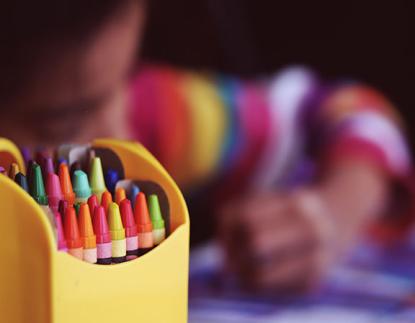 «Не делай»Если вы говорите ребёнку: «ничего не трогай», «лучше я, ты сломаешь» и т.п., то в будущем вам сложно будет рассчитывать на его самостоятельность, а значит и на помощь. Повзрослев, человек начинает испытывать трудности в начале каждого дела, откладывает важные решения, боится брать на себя ответственность. Этим людям не хватает времени на планирование дел, они многое «не успевают», подвержены прокрастинации, хотя на самом деле могли бы все делать вовремя.Слово не воробей…Необдуманные высказывания взрослых могут заложить в детское подсознание программу, которая мешает ребенку вырасти полноценной личностью.Что такое родительские установки?Это стереотипные правила поведения, которые выражаются в поступках, словах или жестах. В этом случае взрослые следуют готовым шаблонам, заложенным в них и отработанным в собственной жизни без попытки анализа их эффективности и полезности.Слово не воробей…Необдуманные высказывания взрослых могут заложить в детское подсознание программу, которая мешает ребенку вырасти полноценной личностью.Что такое родительские установки?Это стереотипные правила поведения, которые выражаются в поступках, словах или жестах. В этом случае взрослые следуют готовым шаблонам, заложенным в них и отработанным в собственной жизни без попытки анализа их эффективности и полезности.По вопросам, связанным с воспитанием, социализацией, коррекцией детско-родительских отношений, можно получить консультацию педагога-психолога или социального педагога.Наш адрес: г. Тамбов, ул. Пензенская, д.62Тел: 8(4752) 49-26-07Эл. почта: cvrsps@yandex.ruСайт: cvr.68edu.ruПо вопросам, связанным с воспитанием, социализацией, коррекцией детско-родительских отношений, можно получить консультацию педагога-психолога или социального педагога.Наш адрес: г. Тамбов, ул. Пензенская, д.62Тел: 8(4752) 49-26-07Эл. почта: cvrsps@yandex.ruСайт: cvr.68edu.ruПо вопросам, связанным с воспитанием, социализацией, коррекцией детско-родительских отношений, можно получить консультацию педагога-психолога или социального педагога.Наш адрес: г. Тамбов, ул. Пензенская, д.62Тел: 8(4752) 49-26-07Эл. почта: cvrsps@yandex.ruСайт: cvr.68edu.ruПо вопросам, связанным с воспитанием, социализацией, коррекцией детско-родительских отношений, можно получить консультацию педагога-психолога или социального педагога.Наш адрес: г. Тамбов, ул. Пензенская, д.62Тел: 8(4752) 49-26-07Эл. почта: cvrsps@yandex.ruСайт: cvr.68edu.ruПо вопросам, связанным с воспитанием, социализацией, коррекцией детско-родительских отношений, можно получить консультацию педагога-психолога или социального педагога.Наш адрес: г. Тамбов, ул. Пензенская, д.62Тел: 8(4752) 49-26-07Эл. почта: cvrsps@yandex.ruСайт: cvr.68edu.ru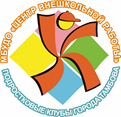  МБУДО«Центр внешкольной   работы» МБУДО«Центр внешкольной   работы» МБУДО«Центр внешкольной   работы»Детско – родительские отношенияВсе мы родом из детства, как и многие наши психологические проблемы. Зачастую, неправильное поведение родителей обусловлено установками, полученными ими от своих родителей. Важно, чтобы родители уважали своего ребенка как личность, и следили за своими словами и действиями во время общения. 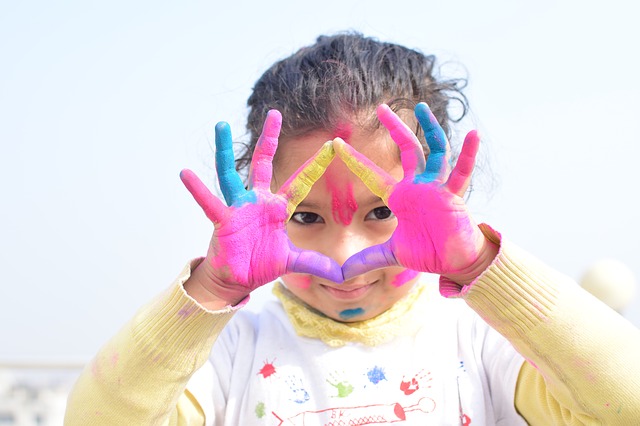 Детско – родительские отношенияВсе мы родом из детства, как и многие наши психологические проблемы. Зачастую, неправильное поведение родителей обусловлено установками, полученными ими от своих родителей. Важно, чтобы родители уважали своего ребенка как личность, и следили за своими словами и действиями во время общения. «Не будь ребёнком»Употребляя фразы: «ведешь себя как маленький», «ты уже не ребенок так капризничать», «скорей бы ты вырос», вы создаете подсознательный посыл быть ребенком – плохо, быть взрослым – хорошо.Дети, принимающие такую установку, на бессознательном уровне ощущают свою обделенность, а в будущем испытывают трудности в общении со своими детьми. Склонность давать установку рождается родителей, не готовых принять на себя ответственность за ребенка, поэтому стараются «отдать» ее как можно скорее.«Не будь ребёнком»Употребляя фразы: «ведешь себя как маленький», «ты уже не ребенок так капризничать», «скорей бы ты вырос», вы создаете подсознательный посыл быть ребенком – плохо, быть взрослым – хорошо.Дети, принимающие такую установку, на бессознательном уровне ощущают свою обделенность, а в будущем испытывают трудности в общении со своими детьми. Склонность давать установку рождается родителей, не готовых принять на себя ответственность за ребенка, поэтому стараются «отдать» ее как можно скорее.«Не будь собой»Проявляется во фразах: «почему ты не как Петя, Маша и т.п.», «у всех хорошие оценки, а у тебя плохие», «твой друг может (петь, кататься на велосипеде и т.п.), а ты нет». Смысл установки в том, что родители заставляют стремиться к абстрактному «идеалу», не учитывая способности ребенка. Во взрослом возрасте такой человек не доволен собой, зависит от окружающих, постоянно нуждается в одобрении.«Не будь собой»Проявляется во фразах: «почему ты не как Петя, Маша и т.п.», «у всех хорошие оценки, а у тебя плохие», «твой друг может (петь, кататься на велосипеде и т.п.), а ты нет». Смысл установки в том, что родители заставляют стремиться к абстрактному «идеалу», не учитывая способности ребенка. Во взрослом возрасте такой человек не доволен собой, зависит от окружающих, постоянно нуждается в одобрении.«Не будь собой»Проявляется во фразах: «почему ты не как Петя, Маша и т.п.», «у всех хорошие оценки, а у тебя плохие», «твой друг может (петь, кататься на велосипеде и т.п.), а ты нет». Смысл установки в том, что родители заставляют стремиться к абстрактному «идеалу», не учитывая способности ребенка. Во взрослом возрасте такой человек не доволен собой, зависит от окружающих, постоянно нуждается в одобрении.